ПОЛОЖЕНИЕ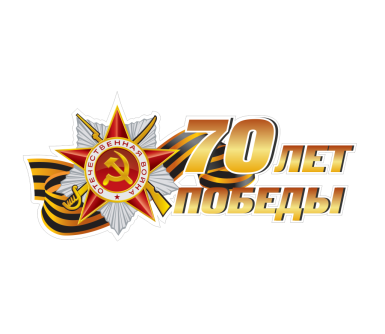 о конкурсе проектов «Победители в семейных фотоальбомах», реализуемых в связи с 70-летиемсо дня Победыв Великой Отечественной войнеI. Общие положенияНастоящее положение регламентирует порядок проведения конкурса проектов «Победители в семейных фотоальбомах», приуроченного к празднованию 70-летия со дня Победы в Великой Отечественной войне, среди образовательных учреждений, реализующих программу дошкольного образования.Организатором конкурса является Департамент образования и науки Тюменской области.Информационную поддержку оказывает интернет-издание «Детские сады Тюменской области».Организатор формирует жюри из представителей учреждений культуры и образования, общественных организаций и органов исполнительной власти Тюменской области.Жюри осуществляет оценку предоставленных на конкурс проектов и определяет победителей.II. Цели и задачи конкурсаЦель конкурса: способствовать патриотическому воспитанию детей дошкольного возраста, вызвать у них интерес к важному историческому событию – Великой Отечественной войне, чувство гордости за свою страну и членов своей семьи, внёсших вклад в защиту нашей Родины от вражеских захватчиков. Задачи:Формирование семейных ценностей и традиций у детей дошкольного возраста.Приобщение подрастающего поколения к памятным событиям Великой Отечественной войны.Совершенствование традиционных и внедрение инновационных форм работы с семьями воспитанников. Поддержка совместного детско-родительского семейного творчества.Активизация проектной деятельности в образовательном процессе дошкольных учреждений.III. Участники конкурсаУчастниками конкурса могут быть образовательные учреждения юга Тюменской области, реализующие программу дошкольного образования.IV. Требования, предъявляемые к конкурсным работамРазмещение на сайте образовательного учреждения информации о конкурсном проекте, его участниках и результатах его реализации.От одного образовательного учреждения может быть представлен только один проект.Ссылка на страницу интернет-сайта образовательного учреждения с размещенной информацией о проекте направляется в срок с 14 апреля по 22 мая на электронный адрес: dsto@bk.ru с пометкой «На конкурс «Победители в семейных альбомах».V. Критерии оценки Оценивание образовательных учреждений проводится членами жюри по 7-балльной шкале в соответствии с заданными критериями:представленность образовательного результата от реализации проекта; содержательность комментариев к фотографиям, отражающих тематику проекта;доля семей - участников проекта от общего количества семей воспитанников образовательного учреждения;доля воспитанников, вовлеченных в реализацию проекта, от общей численности воспитанников образовательного учреждения;соответствие проекта тематике конкурса;качество текстового материала (грамотность изложения, стиль, выразительность, оригинальность);уникальность фотографий.VI. Сроки и порядок проведения конкурсаПрием заявок и размещение адресов интернет-страниц с проектами в разделе «Конкурсы» на информационно-методическом портале «Детские сады Тюменской области»осуществляется с 14 апреля до 22 мая 2015 года.Оценка жюри конкурсных материалов и определение победителей -с 25 мая по 10 июня 2015 года.3.Подведение итогов и награждение победителей –10 июня 2015 года. Образовательные учреждения, занявшие призовые места (I, II, III), будут награждены дипломами Департамента образования и науки Тюменской области, памятными подарками.Информация о результатах конкурса будет размещена на портале «Детские сады Тюменской области» не позднее 12 июня 2015 года.По вопросам участия в конкурсе можно обращаться в отдел дошкольного образования Департамента образования и науки Тюменской области по тел.:  8 (3452) 569-319,  8 (3452) 569-356 с 9.00 до 17.00 ч.